۳۷۱ - ای زائر تربت مقدّسهحضرت عبدالبهاءاصلی فارسی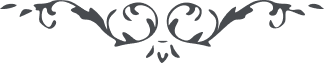 ۳۷۱ - ای زائر تربت مقدّسه ای زائر تربت مقدّسه، شکر جزيل ربّ جليل را که دليل اين سبيل بود و ترا بدرگاه خداوند آگاه رساند و در کهف الطاف پناه داد و بآنچه آرزوی تمام اصفياست فائز و نائل فرمود. حال چون مراجعت بعشق‌آباد نمائی بايد از آن گلستان آستان رحمن دامن پرگلی هديه و ارمغان بری تا رائحه طيّبه گلشن حقيقت مشامها معطّر نمايد و دماغ جوانان معنبر فرمايد. زيرا آن جوانان نازنين نورسيدگان جهان علّيّينند و نهالهای بهشت برين گل و رياحين حديقه ايقانند و نسرين و ياسمن حضرت رحمن از ثدی توحيد شير نوشيدند و در آغوش امر بديع نشو و نما نمودند و از رشحات ابر عنايت طراوت و لطافت يافتند. ای جوانان قرن يزدان، شما بايد در اين عصر جديد قرن ربّ مجيد چنان منجذب جمال مبارک گرديد و مفتون دلبر آفاق شويد که مصداق اين شعر گرديد  : ” ای عشق منم از تو سرگشته و سودائی    اندر همه عالم مشهور بشيدائی “ ای عزيزان عبدالبهاء، ايّام زندگانی را فصل ربيعست و جلوه بديع سنّ جوانی را توانائيست و ايّام شباب بهترين اوقات انسانی . لهذا بايد بقوّتی رحمانی و نيّتی نورانی و تأييدی آسمانی و توفيقی ربّانی شب و روز بکوشيد تا زينت عالم انسانی گرديد و سر حلقه اهل عشق و دانائی و بتنزيه و تقديس و علوّ مقاصد و بلندی همّت و عزم شديد و علويّت فطرت و سموّ همّت و مقاصد بلند و خلق رحمانی در بين خلق مبعوث گرديد و سبب عزّت امر اللّه شويد و مظهر موهبت اللّه گرديد و بموجب وصايا و نصايح جمال مبارک روحی لاحبّائه الفداء روش و حرکت جوئيد و بخصائص اخلاق بهائی ممتاز از سائر احزاب شويد. عبدالبهاء منتظر آنست که هر يک بيشه کمالات را شير ژيان شويد و صحرای فضائل را نافه مشکبار باشيد. 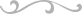 